Estação Meteorológica do IFAL/PiranhasInformativo FEVEREIRO/2020Laboratório de Irrigação e DrenagemResponsável técnico: Prof. Samuel SilvaInformações da estação: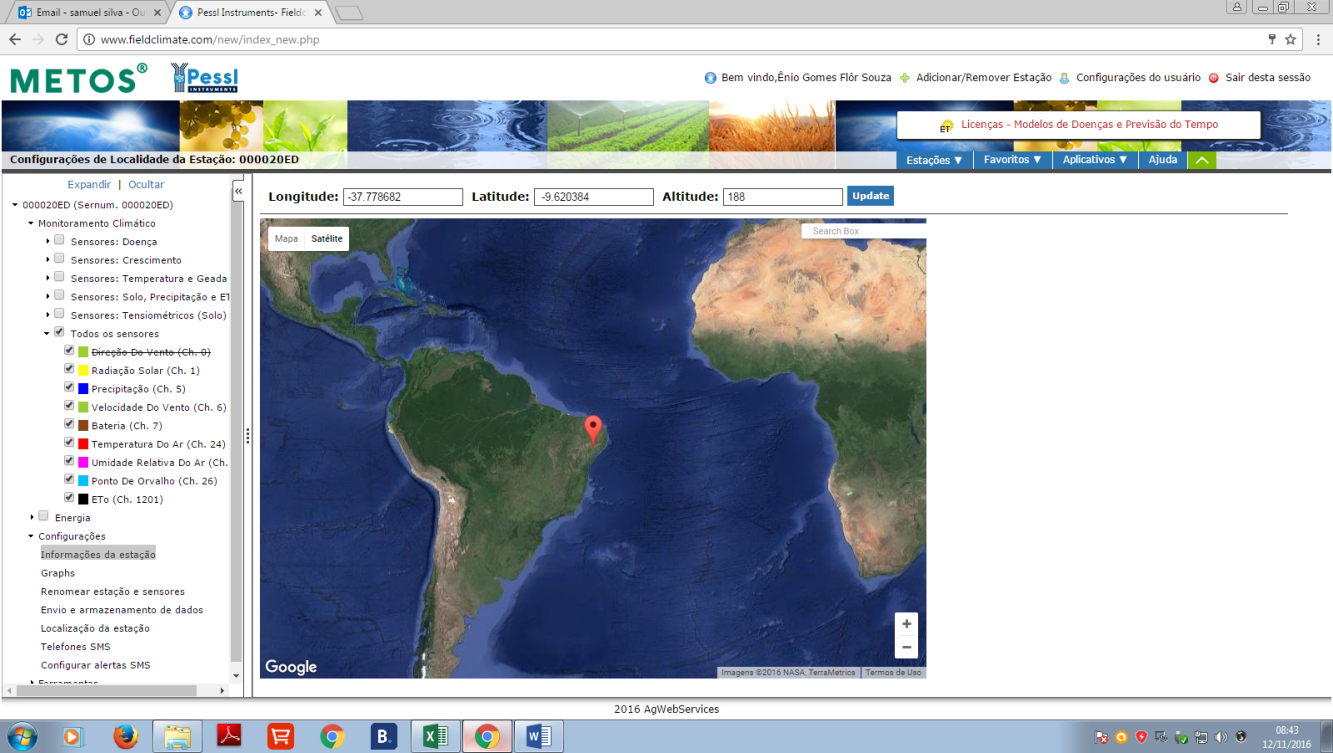 Durante o mês de FEVEREIRO de 2020, a temperatura do ar atingiu valores mínimo e máximo de 22,8; 40,3, respectivamente, com média de 29,2 ºC. A umidade relativa do ar obteve média de 62,6%, enquanto a evapotranspiração de referência (ETo) pelo método de Penman-Monteith (FAO-56) teve média mensal de 5,8 mm/dia.  A precipitação pluvial total no mês foi de 12,0 mm, com total acumulado de janeiro a fevereiro igual a 70 mm.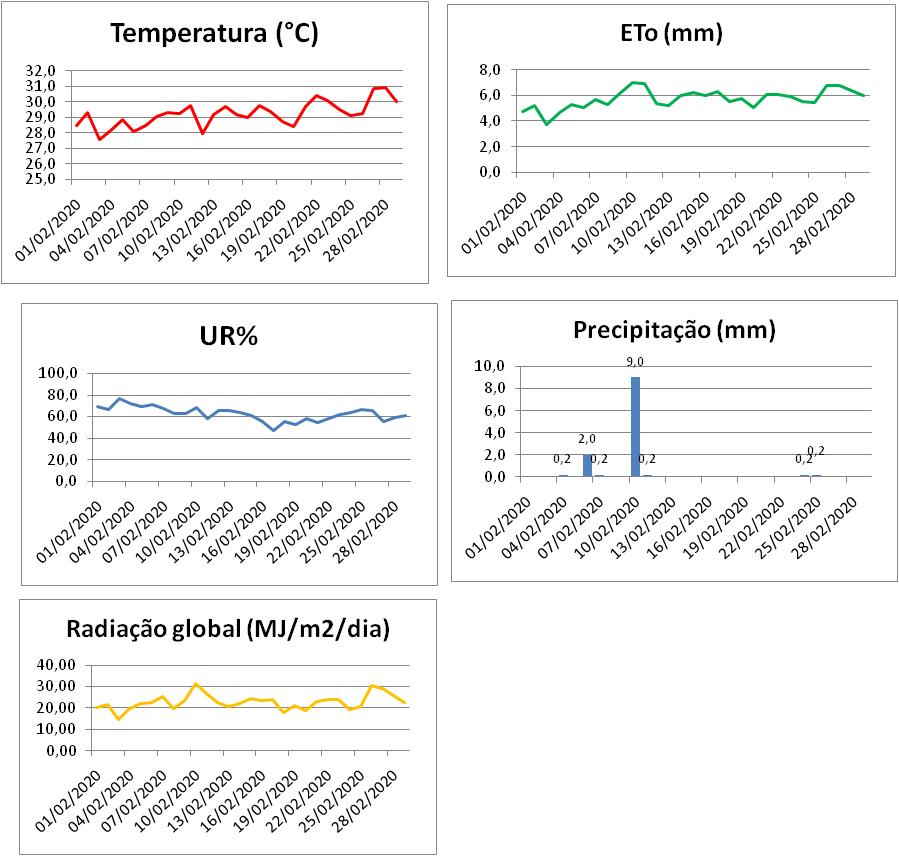 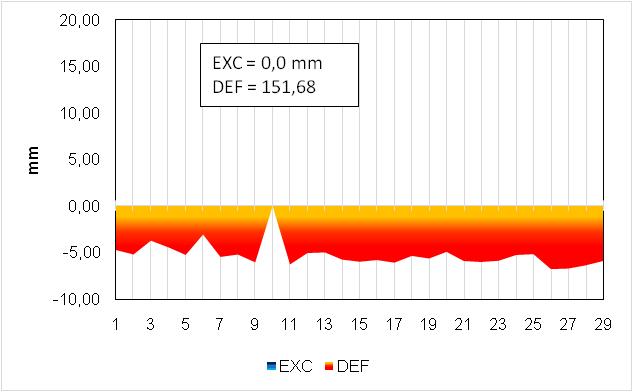 ﻿Latitude-9,622261﻿Longitude-37,767113Altitude187Fuso HorárioGMT -3 hTemperatura (°C)Temperatura (°C)Temperatura (°C)UR (%)UR (%)UR (%)Vel. Vento Radiação globalETo ChuvaDataMéd.Mín.Máx.Méd.Mín.Máx.(m/s)(MJ/m²/dia)(mm)(mm)01/02/202028,525,236,368,737,087,01,920,154,802/02/202029,325,135,066,626,089,02,321,465,203/02/202027,625,333,076,451,086,02,814,643,704/02/202028,224,836,072,040,091,02,319,644,70,205/02/202028,924,435,768,839,094,02,721,945,306/02/202028,125,234,970,941,089,02,022,685,12,007/02/202028,524,136,467,035,092,02,225,275,70,208/02/202029,023,936,663,135,092,03,019,725,309/02/202029,324,236,362,527,089,03,623,736,110/02/202029,324,335,368,641,089,03,431,567,09,011/02/202029,824,536,258,327,092,04,026,687,00,212/02/202028,022,835,065,639,092,02,722,485,413/02/202029,224,736,165,937,088,02,720,825,214/02/202029,726,036,664,030,086,04,022,076,015/02/202029,224,236,660,929,089,03,424,526,216/02/202029,023,435,955,225,089,02,823,376,017/02/202029,824,336,947,316,088,02,524,136,318/02/202029,325,736,055,736,087,03,418,045,619/02/202028,723,334,953,137,091,02,921,215,820/02/202028,422,935,258,737,090,02,518,985,121/02/202029,724,235,954,737,079,02,723,236,122/02/202030,425,137,258,024,087,02,723,846,123/02/202030,124,938,662,127,089,02,524,226,024/02/202029,524,836,464,035,092,04,119,115,60,225/02/202029,124,335,266,640,092,03,420,855,50,226/02/202029,224,537,465,320,092,02,830,726,827/02/202030,924,240,255,69,089,02,129,006,828/02/202030,925,040,359,123,085,02,526,106,429/02/202030,025,738,460,630,086,03,122,686,0